En la ciudad de Panamá, República de Panamá, a los _______días del mes de________de dos mil diecinueve (2019), a fin de establecernos en la Zona Libre de Colón para la importación y exportación de mercancía, quien suscribe _________________varón/mujer, de nacionalidad______________, mayor de edad, portador de la cédula de identidad personal No._____________, o pasaporte No._________________, (generales), actuando en mi condición de Secretario o Tesorero de la Junta Directiva de la Sociedad___________________ nacional o extranjera, debidamente constituida conforme a las leyes de la República de Panamá, a Folio:___________, por este medio declaró bajo la gravedad de juramento, prometiendo decir la verdad, manifiesto así lo siguiente:Que el 100% de nuestras acciones son nominativas, y sus propietarios son:______________________	______________________	o		Que las acciones nominativas se han emitido a favor de la personajurídica______________, y los beneficiarios finales del capitalaccionario emitido y en circulación es propiedad de las siguientes personasnaturales:____________________________________________Dado en la ciudad de _____________, a los _________días del mes de _______de2019._______________________Secretario / Tesorero de la Junta DirectivaCédula o Pasaporte No._________________…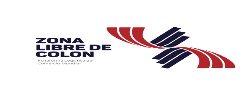 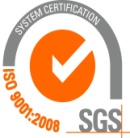 